Jack et la mécanique du cœurDe Mathias MalzieuJeudi 15 Juin 2023 à19H30Salle Carré d’arts à ElvenA Edimbourg, en 1874, Jack naît le jour le plus froid du monde et son cœur en reste gelé. Le docteur Madeleine le sauve en remplaçant son cœur défectueux par une horloge mécanique. Il survivra avec ce bricolage magique à condition de respecter trois règles : premièrement, ne pas toucher à ses aiguilles, deuxièmement, maîtriser sa colère et surtout ne jamais, au grand jamais, tomber amoureux. Sa rencontre avec Miss Acacia, une petite chanteuse de rue, va précipiter la cadence de ses aiguilles. Prêt à tout pour la retrouver, Jack se lance tel un Don Quichotte dans une quête amoureuse qui le mènera des lochs écossais à Paris et jusqu'aux portes de l'Andalousie.Jack et la Mécanique du cœur est un conte musical librement adapté du film d’animation de Mathias Malzieu sorti en février 2014. Le film est lui-même inspiré par le roman « la Mécanique du cœur » et l’album homonyme du groupe Dionysos..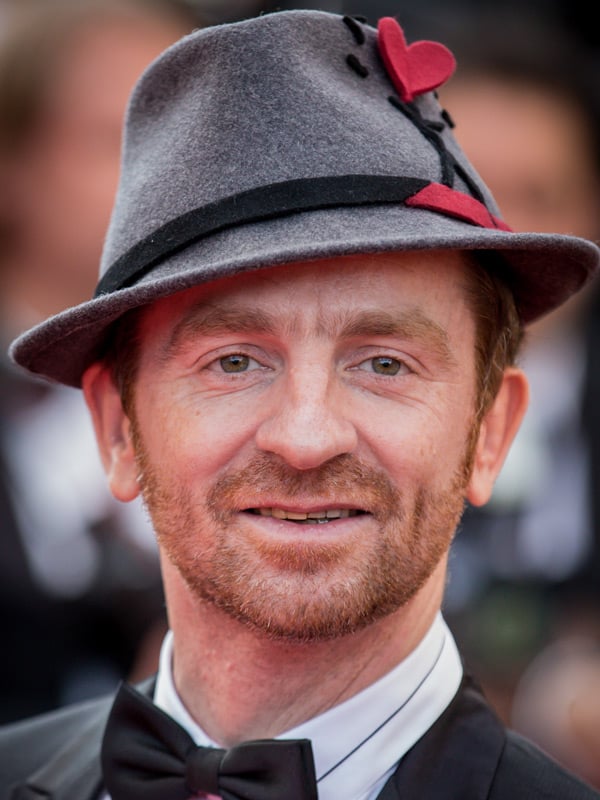 Mathias Malzieu est un musicien, chanteur, écrivain, scénariste et réalisateur français, né le 16 avril 1974 à Montpellier. Il est le chanteur du groupe de rock français Dionysos.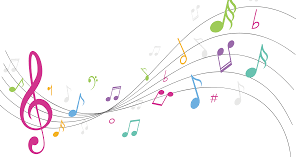 Jack et la mécanique du cœurUn conte musical de Mathias MalzieuLe jour le plus froid du mondeOh when the saintsBerceuse Hip-HopFlamme à lunettesLe thème de JoeL’homme sans trucage  Quijote Mademoiselle cléLe retour de JoeCandy ladyJack et la mécanique du cœur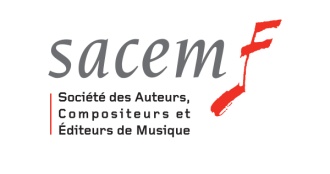 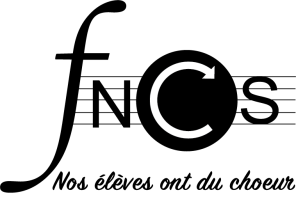 Théâtre, mise en scèneJennifer Mathey Comédiens : Manon Babonaud , Maëlle Bernard—Le Blavec , Louise Bironneau, Camille Brothier, Romane Daniello, Maëlys Defresne, Emma Jaunay, Ambre Le Flahec—Kozik, Gabrielle Le Maguet Mélot, Juliette Loiseleux Boutringain, Maria Lucas, Faustine Marchand. Chant choral :Sarah LhuissierChoristes6e : Lise Adelis, Gabrielle Bleher, Raphaël Brou, Yanis Correia Da Silva, Angy Dapolo, Amandine Oillic, Louane Pierre, Eya Riahi, Maëlia Roselier, Eline Roesch-Aubert, Cheyma Senkez, Naëlys Sissoko5e : Morgane Adam, Quentin Anguy-Van Zandt, Thalia Boquet Dauphas, Sélia Chesnel, Thaïs Cocherel, Tonin Fontanieu, Ysée Georges, Maëlys Grignoux-Levert, Ella Jullien, Ambre Le Flahec—Kozik, Gabrielle Le Maguet mélot, Aléla Le Pelvé, Maria Lucas, Timéa Malry, Alexiane Moisan, Maëlys Nadarassin, Erinn Oosterlinck Milanetti, Louizon Pradines,  Lily Saintpierre, Nicoleta Sardaru, Jades Saves, Rozenn Stevant, Lily Suaud, Luna Tanguy,Coline Trolet.4e : Eloïse Annezo, Tino Da Silva Oliveira, Alan Herlaut, Shelyne Lejuste, Inès Pasteyer, Axel Prono3e : Erell Le Rohellec, Gabin Letoqueux, Axelle Merlin, Noémie Olivier, Axelle Roy.MusiciensJean-Pierre Mallet : guitares, ukuléléFlorent Hellard : clavier, accordéonChristophe Sarrazin : trompette, guitareRemerciementsA la ville d’Elven et à la salle Carré d’artsAux techniciensA Mr Le Troquer (soutien technique)A Mme Maury (réalisation des fleurs)A Naomée Roesch-Aubert (réalisation de l’affiche)A Mme Absire principale, Mme Jan, principale adjointe et Mme Richard gestionnaireAux accompagnateurs Aux enseignant(e)sEt aux élèves !